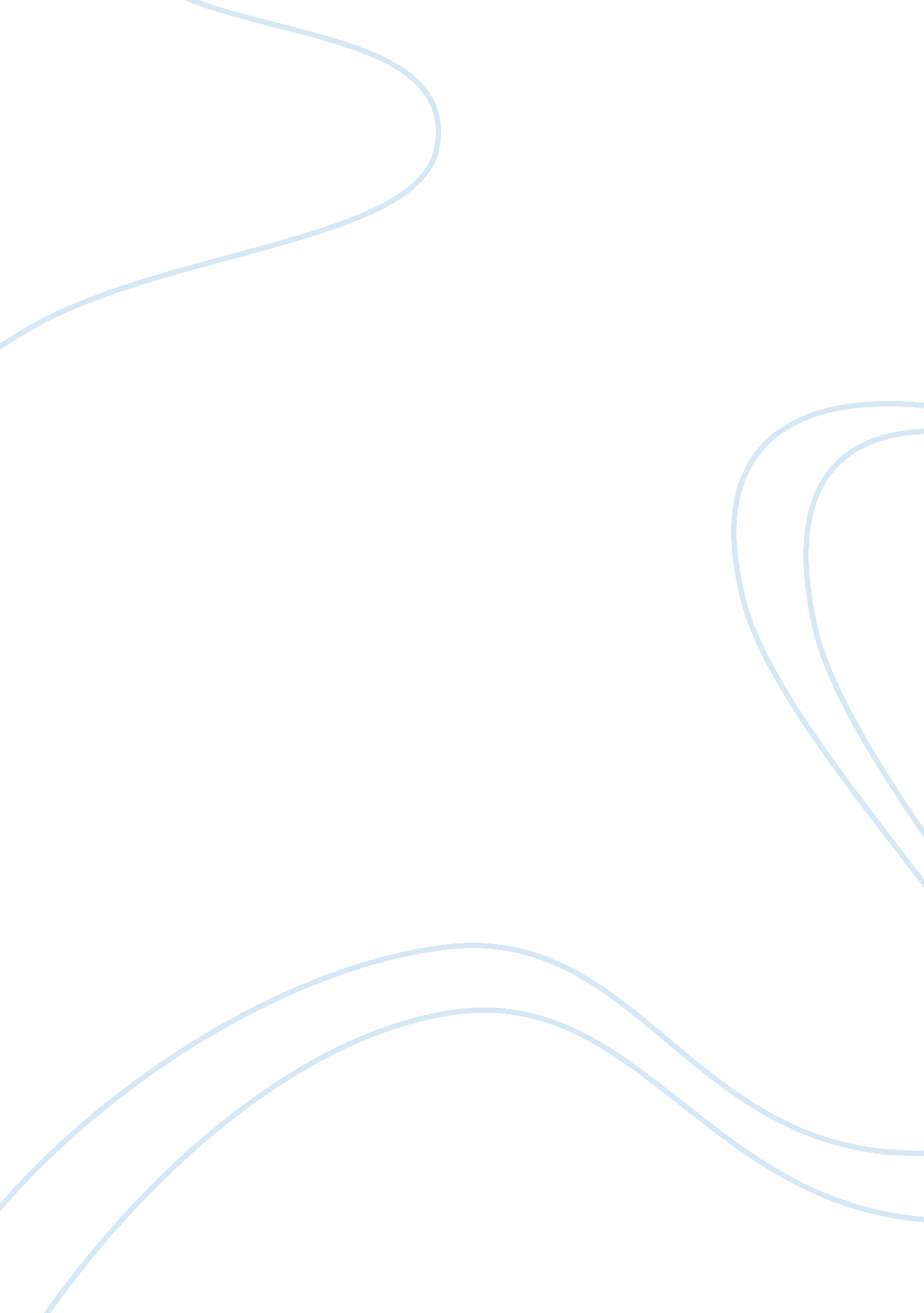 Homodyne receivers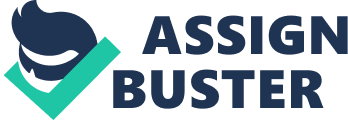 Homodyne Receivers The homodyne architecture once overwhelmed by the more complex heterodyne architecture came back to utility as the performance and functionality requirements for many newer applications were demanding such a design. A homodyne receiver is a particular architectural design of a wireless Radio Frequency (RF) receiver. This design is comparatively simple in its constitution and function as it is the most natural solution to detect information transmitted by a carrier in just one conversion stage.(Liapine, 2004). The functionality of homodyne receiver is other wise referred as Direct conversion reception or zero-Intermediate Frequency(IF) conversion. 
The Construction 
The architecture of homodyne receiver comprises the basic RF circuits which ensure the work flow of the equipment namely Band Select Filter (BSF), Low-noise amplifier (LNA), active mixer, oscillator and a Channel Select Filter (HFS, 2008). LNA is an amplifier which converts the received signal to acceptable levels while minimizing the noise. (Varma, Kunder, Daruwalla, 2003). The active mixers are responsible for frequency up conversion and down conversion functions (Beckwith, Schiltz, 2003) where as Oscillator generates a series of waves which is mixed with the RF signals (Fukatsu, 2005). Channel Select Filter converts preferred low power RF signal into significantly powerful ones. 
The Principle of Operation 
The primary principle of operation of a direct conversion receiver, is the down-conversion of incoming RF signal to base-band in one step by mixing with an oscillator output of the same frequency and hence the name ‘ homodyne receiver’. The resulting zero frequency signal is then filtered with a low-pass filter to select the desired channel. (Ma, 2001). This process of operation has been illustrated in the following diagram. 
Source: (Ma, 2008) 
Advantages of Homodyne receiver 
The simplicity in its constitution and function is the prime advantage of this type of receivers. With relevance to the changing performance and functionality requirement for the emerging technologies, the homodyne model becomes more practical to implement. 
Disadvantages of Homodyne receiver 
The major disadvantage of homodyne receiver is that the down-converted signal is extremely sensitive to DC voltage offsets due to current leakage from the local oscillator entering into the LNA and mixer. This demands high requirements on reverse isolation and low substrate coupling. Moreover because of the down-conversion of the RF signal to zero IF, the noise in the oscillator must be minimized and the distortion or linearity must be kept very low for the LNA and mixer. This causes power dissipation as well. (HFS, 2005). 
WORKS CITED 
Beckwith B, Schiltz T 2003, Active Mixers Deliver High IP3, Penton, viewed 17 Oct 2008,< http://www. mwrf. com/Articles/ArticleID/6646/6646. html> Fukatsu T 2005, Oscillator, Takayuki Fukatsu, viewed 17 Oct 2008 High Frequency Silicon 2005, Background, High Frequency Silicon: Summer School August 22-24 2005: Noise Modeling in Advanced CMOS RF Devices, viewed 17 Oct 2008, Liapine A 2004, Resonant Cavities as Beam Position Monitors Part 3. Analog signal processing Laboratory measurements, UCL High Energy Physics Group, viewed 17 Oct 2008, Varma H, Kunder N, Daruwalla K, 2003, Low Noise Amplifier Design Project, Syracuse University, viewed 17 Oct 2008, < http://web. syr. edu/~nkkunder/Nisha%20Projects/LNA. pdf> 